Aboriginal Languages of Western Australia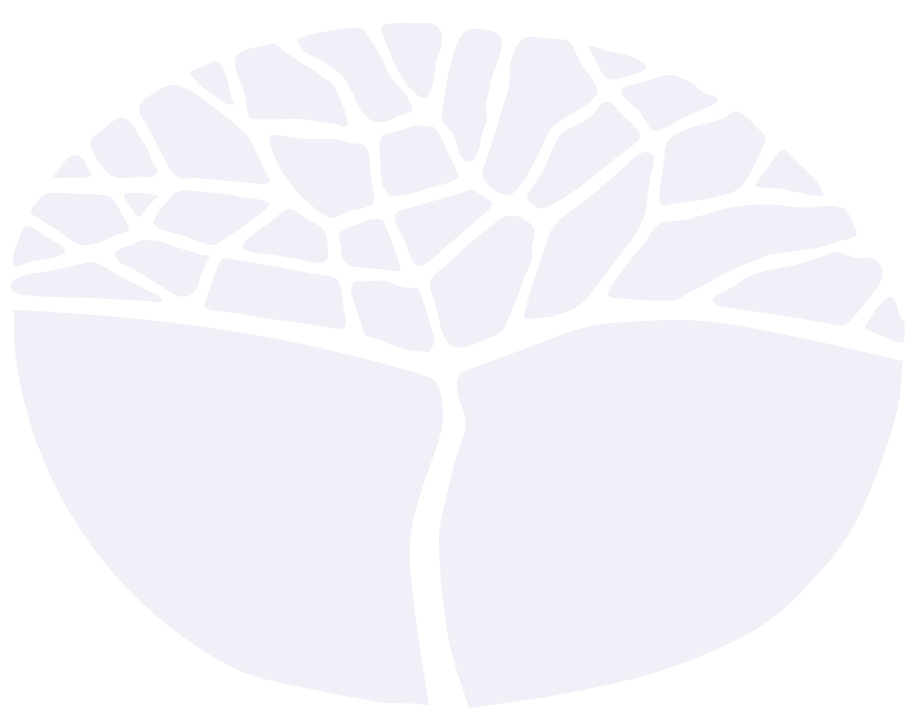 General courseYear 12 syllabusAcknowledgement of CountryKaya. The School Curriculum and Standards Authority (the Authority) acknowledges that our offices are on Whadjuk Noongar boodjar and that we deliver our services on the country of many traditional custodians and language groups throughout Western Australia. The Authority acknowledges the traditional custodians throughout Western Australia and their continuing connection to land, waters and community. We offer our respect to Elders past and present.Important informationThis syllabus is effective from 1 January 2024.Users of this syllabus are responsible for checking its currency.Syllabuses are formally reviewed by the School Curriculum and Standards Authority (the Authority) on a cyclical basis, typically every five years.Copyright© School Curriculum and Standards Authority, 2023This document – apart from any third-party copyright material contained in it – may be freely copied, or communicated on an intranet, for non-commercial purposes in educational institutions, provided that the School Curriculum and Standards Authority (the Authority) is acknowledged as the copyright owner, and that the Authority’s moral rights are not infringed.Copying or communication for any other purpose can be done only within the terms of the Copyright Act 1968 or with prior written permission of the Authority. Copying or communication of any third-party copyright material can be done only within the terms of the Copyright Act 1968 or with permission of the copyright owners.Any content in this document that has been derived from the Australian Curriculum may be used under the terms of the Creative Commons Attribution 4.0 International licence.ContentRationale	1Guiding principles and protocols	2Course outcomes	3Organisation	4Structure of the syllabus	4Organisation of content	4Representation of the general capabilities	8Representation of the cross-curriculum priorities	9Unit 3	10Unit description	10Learning contexts	10Unit content	10Unit 4	12Unit description	12Learning contexts	12Unit content	12School-based assessment	14Externally set task	15Grading	15Appendix 1 – Grade descriptions Year 12	16Appendix 2 – Learning and communication strategies	17RationaleThrough learning an Aboriginal language of Western Australia, students gain access to knowledge and understanding from an Aboriginal perspective, which is embedded in these languages. Learning to use these languages can play an important part in the development of a strong sense of identity, pride and self-esteem for all Australian students. For Western Australian Aboriginal students, learning their own language is crucial to their identity and overall learning and achievements. It enables them to develop a wider recognition and understanding of their language, culture, land, sea, Country and Place, and recognises the significance of these languages in the language ecology of Australia. For all students, learning a Western Australian Aboriginal language provides a distinctive means of understanding the country in which they live, including the relationship between land, the environment and people. The ongoing and necessary reclamation and revitalisation of these languages also contribute to reconciliation.Engaging with the study of a Western Australian Aboriginal language will develop communication skills in the language studied and will also contribute to the intellectual enrichment of the student. For non-Aboriginal students, the study of a Western Australian Aboriginal language will provide intellectual challenge and development while also giving them insight into and understanding of an Aboriginal Australian culture and knowledge. In some cases, it will provide these students with the opportunity to communicate with Aboriginal Australians in their own language. In other cases, in addition to communication skills, it will give insight into history, language change and language renewal.  Each Western Australian Aboriginal language is unique to its people and the country on which it arose. It gives voice to the landscapes, thoughts and ways of seeing and interpreting the world. When the language of the Land is spoken, it brings together all of the elements of the landscape and its people. It encompasses the relationships of people with one another and with the landscape, past, present and future. The government report Our Land Our Languages: Language Learning in Indigenous Communities 1 found that there is an ongoing and close relationship between the work of communities to maintain and revitalise their languages and that of schools as a vehicle for language instruction. 1 Our Land Our Languages: Language Learning in Indigenous Communities (House of Representatives Standing Committee on Aboriginal and Torres Strait Islander Affairs, Commonwealth of Australia, September 2012, http://www.aph.gov.au/Parliamentary_Business/Committees/House_of_Representatives_Committees?url=/atsia/languages2/report.htm)Guiding principles and protocolsLanguage is an important source of personal and cultural identity and is the link to knowledge, traditions, practices and values essential for the maintenance and development of culture. The Australian Institute of Aboriginal and Torres Strait Islanders Studies (AIATSIS) map recognises 90 Aboriginal languages in  and the severely endangered state of all traditional languages of . The continuing decline means the revival and maintenance of these languages is critical and needs to be approached with sensitivity and respect. The following guiding principles and protocols should be used in the development and delivery of any Aboriginal languages course in Western Australia:the diversity of Aboriginal languages in Western Australia is recognised and valuedAboriginal groups are recognised as the custodians and owners of their languages and the consent of community members to develop a language program is essentialprograms must be developed and presented in partnership with the school and the owners of the language being taughtrecognition of community expertise and participation in the language program is essentialthe utmost respect towards Elders must be shown by all involved in the negotiation and implementation of language programsthe language(s) to be taught in a school must be determined by the local Aboriginal communityproficiency/developing proficiency in the target language is required in order to teach the target languageit is desirable that Aboriginal language teachers who are developing language proficiency continue to consult and work with the language custodians to further develop their skillsthe teaching team needs to include a fully qualified teacher, preferably with knowledge of Aboriginal language teaching, through professional development, at this level. Ideally one member of the team should have experience teaching the humanitiesprior to implementation, clearly defined custodian/ownership agreements should be developed between all parties involved i.e. for resources and materials.NOTE: In this course, ‘Indigenous’ is used in reference to all the traditional languages of Australia, including those of the Torres Strait Islands and other Aboriginal languages of the world. Aboriginal is used in references to the languages of  which is the specific focus of this course. Students are learning a Western Australian Aboriginal language within the context of all Australian Aboriginal languages.Course outcomesThe Aboriginal Languages of Western Australia General course is designed to facilitate achievement of the following outcomes.Outcome 1 – Listening and respondingStudents listen and respond to a range of texts in an Aboriginal language.In achieving this outcome, students:use linguistic resources when listening and responding to textsuse knowledge of the interrelatedness of language and culture when listening and responding to textsuse processes and strategies to make meaning when listeninguse English or Language to describe the ecology of Australian Aboriginal Languages. Outcome 2 – Spoken interactionStudents communicate in an Aboriginal language through spoken interaction. In achieving this outcome, students:use linguistic resources in spoken interactionsuse knowledge of the interrelatedness of language and culture in spoken interactionsuse processes and strategies to enhance spoken interactions use English or Language to describe the ecology of Australian Aboriginal Languages. Outcome 3 – Viewing, reading and respondingStudents view and read a variety of texts in an Aboriginal language and respond appropriately.In achieving this outcome, students:use linguistic resources to comprehend and respond to visual and written textsuse knowledge of the interrelatedness of language and culture to comprehend and respond to visual and written textsuse a range of strategies to comprehend and respond to visual and written textsuse English or Language to describe the ecology of Australian Aboriginal Languages. Outcome 4 – Generating language textsStudents generate Aboriginal language texts.In achieving this outcome, students:use linguistic resources to generate language textsuse knowledge of the interrelatedness of language and culture to produce language textsuse a range of strategies to enhance the production of language texts.OrganisationThis course is organised into a Year 11 syllabus and a Year 12 syllabus. The cognitive complexity of the syllabus content increases from Year 11 to Year 12.Structure of the syllabus The Year 12 syllabus is divided into two units which are delivered as a pair. The notional time for the pair of units is 110 class contact hours. Unit 3This unit focuses on people in the natural environment. Students record information on a chosen topic using knowledge of culturally appropriate procedures and protocols to acquire information. They use language skills to explore government policies affecting language, regional language revival initiatives and issues, and interrelationships of language and culture.Unit 4This unit focuses on language today. Students explore changes that have been brought about through new experiences, intergenerational language change, language change and use in contemporary activities and in the workplace. They explore the impact of technology/media on language, as well as the impact of contemporary Aboriginal languages on traditional language use and language revival and maintenance initiatives at state level.Each unit includes:a unit description – a short description of the focus of the unitsuggested contexts – a context in which the unit content could be taughtunit content – the content to be taught and learned.Organisation of contentThe course content is organised into three content areas:Language knowledge and useCultural understandingsLearning and communication strategies.Language knowledge and useFeatures of languageKnowledge of features of the target language and their significance may be applied across Indigenous languages at the regional, state and national levels. These include:grammatical conventionsvocabulary and word building processes (making new words, modification of meanings, use of affixes)word order/usagesound and writing systems (phonology and orthography)metalanguage: language to talk about language and make comparisons within and across languages. Vocabularies of Indigenous languages reflect the importance of local lands and waters. In the world of meaning, words can vary immensely between neighbouring and distant languages. Opportunities need to be provided for students to compare how meanings are expressed at the local, regional, state and national level.Language is used to condense, extend, elaborate or modify texts. Recognition of features of the system of the language and comparisons between languages increase students’ understanding of language. Through connections within and across languages students can extend their own learning, and reflect on language as a tool of communication.Varieties of textsEngagement with a variety of texts is an important part of effective communication. Texts include:spoken – conversation, song, story, oral history, poem, drama, oral narrative, recorded oral text, recount, interview and biographywritten – diagram, map, biography, explanation, brochure, poster, documenting painting, graffiti, word list, transcript, sand and wire story and poemvisual – non-verbal, the land, recorded image, art, song, map, graffiti, drawing, painting and chart.Cultural understandingsCountry and communityDifferent cultures, relationships between individuals, families and communities contribute to forming identity and influence language use in the following ways:appropriate sociocultural behaviourappropriate language (including sign language, non-verbal communication, restricted/sensitive vocabulary, styles and registers)family/community roles and relationships (obligations and respect, kinship systems, avoidance)traditional and contemporary cultural values and practices (life skills – fishing, hunting, bush food and medicine preparation, songs, stories, dance, art, extended family/kinship system).Language and the environmentIndigenous languages are characterised by a reciprocal, but ever-changing relationship between people, land and language and these may be shaped according to kinship, age, gender, the environment and history. Language used to describe this information may be studied at local level and compared to English and other Indigenous languages. Environmental terms may be studied at local, regional, state and national levels to analyse the significance of those terms to specific regions.Language ecologyAn overall picture of Australia’s linguistic heritage will be considered at regional, state and national levels in past, present and future contexts. Students may consider these under the following:diversity and distribution of Indigenous languageslanguage shift – current status of Indigenous languages and the circumstances under which so many of them have become endangered or extinctrevival, maintenance and growth of the language (the contemporary situation and significance of the target language to its speakers, custodians and those who identify with them; attempts being made to revive, reclaim and maintain the linguistic heritage of Indigenous languages)attitudes to Indigenous languages – everyday use in the community and school and use of Indigenous languages in the public domain, for example, Indigenous languages in the school curriculum, use of local language speakers to welcome to Country, recognising Indigenous names for specific locations, reconciliation events, use of traditional languages in popular songs and music. Cultural protocols in accessing, eliciting, recording and storing informationThe acknowledgement of traditional speakers and custodians of the target language is essential and any recording and transmitting must respect certain protocols, such as:custodians’ right to record and transmit knowledge in appropriate wayscommunity protocols and respect for family/kinship relationshipsnon-verbal protocolsprocesses and systems for recording and storing language materials.Learning and communication strategiesLearning and communication strategies are processes, techniques and skills relevant to:supporting learning and the acquisition of languagemaking meaning from textsproducing textsengaging in spoken interaction. These strategies support and enhance the development of literacy skills, and enable further development of cognitive skills through critical thinking and analysis, solving problems, and making connections. Students should be taught these strategies explicitly and be provided with opportunities to practise them. 
A list of suggested strategies can be found in Appendix 2.Communicating effectivelyThese strategies are to achieve effective communication and include: organising and rehearsing spoken textslearning and using a range of formulaic expressions to build fluency and confidencemonitoring spoken production while it is occurring; using repair strategies to sustain verbal communicationmanipulating known elements in a new context to create meaningevaluating and redrafting written texts to enhance meaningcooperating and collaborating to solve a problem or seek clarificationcontrolling emotions and attitudes, for example, self-encouragement and reducing anxiety.Supporting the learning and acquisition of language These are general tactics to facilitate the learning of the target language and include:interacting with a variety of language speakers in a range of contextsrepetition or imitating a language modelrecording authentic language and listening/viewing multiple times focusing on aspects of the textseeking out opportunities to practise languagegrouping or sorting vocabulary to support internalisation of new languageusing mnemonics and or visual strategies to assist in memorising new itemsusing/testing new vocabulary and language patterns and seeking clarification in different contextsself-correctingnote-taking from an oral source, note-making from a written sourcerecording and transcribing a variety of textsstrategies for self-encouragement and reducing anxietycooperating and collaborating with other learners and speakers of the target language to solve a problem or seek clarification.Representation of the general capabilitiesThe general capabilities encompass the knowledge, skills, behaviours and dispositions that will assist students to live and work successfully in the twenty-first century. Teachers may find opportunities to incorporate the capabilities into the teaching and learning program for the Aboriginal Languages of Western Australia General course. The general capabilities are not assessed unless they are identified within the specified unit content.Literacy For language learners, literacy involves skills and knowledge that need guidance, time and support to develop. These skills include:developing an ability to decode and encode from sound to written systemsmastering of grammatical, orthographic, and textual conventionsdeveloping semantic, pragmatic, and critical literacy skills.For learners of Aboriginal languages of Western Australia, literacy development in the language also extends literacy development in their first language and English.Numeracy Learning a language affords opportunities for learners to develop, use and understand, patterns, order and relationships, to reinforce concepts, such as number, time, and space in their own and in different cultural and linguistic systems.Information and communication technology capability Information and communication technology (ICT) extends the boundaries of the classroom and provides opportunities to develop information technology capabilities as well as linguistic and cultural knowledge. Critical and creative thinking As students learn to interact with people from diverse backgrounds and as they explore and reflect critically, they learn to notice, connect, compare, and analyse aspects of language and culture studied in the Aboriginal Languages of Western Australia General course. As a result, they develop critical thinking skills as well as analytical and problem-solving skills.Personal and social capability Learning to interact in a collaborative and respectful manner is a key element of personal and social competence. Recognising that people view and experience the world in different ways is an essential aspect of learning an Aboriginal language of Western Australia. Ethical understanding In learning a language, students learn to acknowledge and value difference in their interactions with others and to develop respect for diverse ways of perceiving the world. Intercultural understanding Learning an Aboriginal language of Western Australia involves working with, and moving between, languages and cultures. This movement between languages and cultures is what makes the experience intercultural.Representation of the cross-curriculum prioritiesThe cross-curriculum priorities address the contemporary issues which students face in a globalised world. Teachers may find opportunities to incorporate the priorities into the teaching and learning program for the Aboriginal Languages of Western Australia General course. The cross-curriculum priorities are not assessed unless they are identified within the specified unit content.Aboriginal and Torres Strait Islander histories and cultures Learning Aboriginal languages of Western Australia provides opportunities to develop an understanding of concepts related to language and culture in general, and make intercultural comparisons across languages.Asia and Australia's engagement with AsiaThrough Asia and Australia’s engagement with Asia, students develop capabilities to engage with the languages and cultures of Asia and of people of Asian heritage within Australia. SustainabilityIn learning an Aboriginal language of Western Australia, students may engage with a range of texts and concepts related to sustainability, such as:the environmentconservationsocial and political changehow language and culture evolve. Unit 3 Unit descriptionThe focus for this unit is people in the natural environment. Students use skills in communicating and interacting with peers and the community and in language recording and maintenance. They explore government policies affecting language, regional language revival initiatives and issues, and the development of contemporary Aboriginal languages, including contact languages, such as Aboriginal English and Kriol. They explore the interrelationships of language and culture.Learning contexts The focus of Unit 3, people in the natural environment, is organised around two learning contexts. The learning contexts are intended to provide a specific perspective for the teaching and assessment of the unit content.relationships and responsibilities between people and Country, including oral language practices and technologylanguage revival and maintenance initiatives at the state levelUnit contentThis unit includes the knowledge, understandings and skills described below.Language knowledge and useFeatures of languagecommon vocabulary relating to the environment, relationships, responsibilities, oral language practices, technology and implementsaffixes in simple sentences, simple joining words in narrative (then, after that), noun classification, reciprocal and reflexive nouns, pronouns and/or verb tenseappropriate use of question forms and responses, including non-verbal communicationexpansion of metalanguage (in language or English) to identify a range of language features and compare to English and other Aboriginal languagesVarieties of textssimple description, explanation, procedure, interview, autobiography and biography, oral history, song, dancevisual and written text types, including multimedia: country and art, map, diagram, chart, list, report, documentaryCultural understandingsCountry and communityroles, relationships and responsibilities of family and kin in own and other families seasonal activities and technology (past and present)Language and the environmentseasonal activities Language ecologylanguage variety and use of different age groups impact of contemporary Aboriginal languages, such as Aboriginal English and Kriol on the local languagestatus and differences in language health in WA, including regional language revival initiatives and issuesCultural protocols in accessing, eliciting, recording and storing informationpractical skills for language recordingprotocols for retrieving and recording informationstorage and maintenance systemsLearning and communication strategiesLearning and communication strategies are processes, techniques and skills relevant to:supporting learning and the acquisition of languagemaking meaning from textsproducing textsengaging in spoken interaction. These strategies support and enhance the development of literacy skills, and enable further development of cognitive skills through critical thinking and analysis, solving problems, and making connections. Students should be taught these strategies explicitly and be provided with opportunities to practise them. A list of suggested strategies can be found in Appendix 2.Unit 4 Unit descriptionThe focus for this unit is language today. Students understand the impact of contemporary Aboriginal languages on traditional language use and language revival and maintenance initiatives at national and international level.Learning contexts The focus of Unit 4, language today, is organised around two learning contexts. The learning contexts are intended to provide a specific perspective for the teaching and assessment of the unit content.language variety and change, including changing technologiesnational and international language revival and maintenance policies and initiativesUnit contentThis unit builds on the content covered in Unit 3. This unit includes the knowledge, understandings and skills described below.Language knowledge and useFeatures of languageaffixes in more complex sentences, use of pronouns, noun class,  verb tense, verb-pronoun-affix agreementvocabulary for comparisonvocabulary relating to technology, language variety and change, Aboriginal world view, logic and timingculturally appropriate use of question forms to initiate and maintain conversations and to clarify ideas and informationmetalanguage appropriate to the above for discussion and comparisonVarieties of textssimple description, explanation, procedure, interview, autobiography and biography, oral history, song, dancevisual and written text types, including multimedia: country and art, map, diagram, chart, brochure, list, letter, article, report, documentaryarchival recordCultural understandingsCountry and communitycultural references to and interpretation of key practices, attitudes and beliefsLanguage and the environmentsimilarities and differences between English and other Aboriginal languagesLanguage ecologyintergenerational change of  language use, including technology/media and language in the workplace Australian government policies affecting languagelanguage revival and maintenance initiatives at state national and international levelCultural protocols in accessing, eliciting, recording and storing informationdevelop practical skills in recording and retrieving languageunderstand the system for accessing, retrieving and recording materials Learning and communication strategiesLearning and communication strategies are processes, techniques and skills relevant to:supporting learning and the acquisition of languagemaking meaning from textsproducing textsengaging in spoken interaction. These strategies support and enhance the development of literacy skills, and enable further development of cognitive skills through critical thinking and analysis, solving problems, and making connections. Students should be taught these strategies explicitly and be provided with opportunities to practise them. A list of suggested strategies can be found in Appendix 2.School-based assessmentThe Western Australian Certificate of Education (WACE) Manual contains essential information on principles, policies and procedures for school-based assessment that needs to be read in conjunction with this syllabus.Teachers design school-based assessment tasks to meet the needs of students. The table below provides details of the assessment types for the Aboriginal Languages of Western Australia General Year 12 syllabus and the weighting for each assessment type.Assessment table – Year 12Teachers are required to use the assessment table to develop an assessment outline for the pair of units.The assessment outline must:include a set of assessment tasksinclude a general description of each taskindicate the unit content to be assessedindicate a weighting for each task and each assessment typeinclude the approximate timing of each task (for example, the week the task is conducted, or the issue and submission dates for an extended task).In the assessment outline for the pair of units, each assessment type must be included at least once over the year/pair of units. The externally set task occurs in Term 2.The set of assessment tasks must provide a representative sampling of the content for Unit 3 and Unit 4. Assessment tasks not administered under test/controlled conditions require appropriate validation/authentication processes. Student work submitted to demonstrate achievement should only be accepted if the teacher can attest that, to the best of her/his knowledge, the uncited work is the student’s own.Externally set taskAll students enrolled in the Aboriginal Languages of Western Australia General Year 12 course will complete the externally set task developed by the Authority. Schools are required to administer this task in Term 2 at a time prescribed by the Authority.Externally set task design brief – Year 12Refer to the WACE Manual for further information.GradingSchools report student achievement in terms of the following grades:The teacher prepares a ranked list and assigns the student a grade for the pair of units. The grade is based on the student’s overall performance as judged by reference to a set of pre-determined standards. These standards are defined by grade descriptions and annotated work samples. The grade descriptions for the Aboriginal Languages of Western Australia General Year 12 syllabus are provided in Appendix 1. They can also be accessed, together with annotated work samples, through the Guide to Grades link on the course page of the Authority website at www.scsa.wa.edu.au.To be assigned a grade, a student must have had the opportunity to complete the education program, including the assessment program (unless the school accepts that there are exceptional and justifiable circumstances).Refer to the WACE Manual for further information about the use of a ranked list in the process of assigning grades.Appendix 1 – Grade descriptions Year 12Appendix 2 – Learning and communication strategiesLearning and communication strategies support and enhance the development of literacy skills, and enable further development of cognitive skills through thinking critically and analytically, solving problems, and making connections. Making meaningThese are strategies to access, decode and comprehend spoken, visual and written texts. Some strategies relate only to spoken/visual or written/visual texts, others to all types of texts. The strategies selected depend on what is required when working with different texts.For spoken and visual texts these include:monitoring comprehension and seeking clarification of spoken textsinferring, guessing meaning from key words, structures, visual cues and contextusing known information to help integrate new linguistic information and predict meaning recording spoken texts for multiple listening opportunitiesdeducing meaning by applying rulesusing sounds/words/grammar of one language as a basis for understanding anothercooperating and collaborating with other learners and speakers of the target language to solve a problem or seek clarificationstrategies to reduce anxiety when trying to comprehend spoken text. For visual and written texts, these include:inferring, guessing meaning from key words, visual cues, structures, contextusing known information to help integrate new linguistic information and predict meaning deducing meaning by applying rulesviewing a visual text multiple times and re-reading parts of a text highlighting and summarising a written textquestioning/checking comprehension during readingknowing when and how to access resource material to define or expand meaning cooperating and collaborating with other learners and speakers of the target language to solve a problem or to seek clarification.Communicating effectivelyThese strategies are to achieve effective communication and include: organising and rehearsing spoken textslearning and using a range of formulaic expressions to build fluency and confidencemonitoring spoken production while it is occurring; using repair strategies to sustain verbal communicationmanipulating known elements in a new context to create meaningevaluating and redrafting written texts to enhance meaningcooperating and collaborating to solve a problem or seek clarificationcontrolling emotions and attitudes, for example, self-encouragement and reducing anxiety.Supporting the learning and acquisition of language These are general tactics to facilitate the learning of the target language and include:interacting with a variety of language speakers in a range of contextsrepetition or imitating a language modelrecording authentic language and listening/viewing multiple times focusing on aspects of the textseeking out opportunities to practise languagegrouping or sorting vocabulary to support internalisation of new languageusing mnemonics and or visual strategies to assist in memorising new itemsusing/testing new vocabulary and language patterns and seeking clarification in different contextsself-correctingnote-taking from an oral source, note-making from a written sourcerecording and transcribing a variety of textsstrategies for self-encouragement and reducing anxietycooperating and collaborating with other learners and speakers of the target language to solve a problem or seek clarification.Type of assessmentWeightingOral communicationInteraction with others to exchange information, ideas and opinions, and experiences in spoken Language 
This can involve participating in a discussion, a role-play, an interview or a conversation or production of an oral report, an oral narrative, or a song.    30%Response: Listening Comprehension and interpretation of, and response in English to, a range of spoken texts in Language, such as descriptions, explanations, procedures, conversations and interviews.25%Response: Viewing and reading Comprehension and interpretation of, and response in English or Language to, a range of print and (audio)-visual texts in Language, such as narratives, informational texts, drama, reports, documentaries. 20%Written communicationProduction of written texts to express ideas and/or information and/or opinions in Language. This can involve responding to a stimulus, such as an image, or writing a text, such as an account, a description or a biography. Response may include research into the use of language in particular contexts or texts, involving evaluation, analysis, transcription, translation. Research format can include observation checklists and evaluation tools.10%Externally set taskA written task or item or set of items of 50 minutes duration developed by the School Curriculum and Standards Authority and administered by the school.15%Time:50 minutesFormat:WrittenFormat:Conducted under invigilated conditionsFormat:Typically two items (Reading and responding; writing)ContentThe Authority informs schools during Term 3 of the previous year of the Unit 3 syllabus content on which the task will be basedGradeInterpretationAExcellent achievementBHigh achievementCSatisfactory achievementDLimited achievementEVery low achievementALanguage knowledge and useUses language accurately and appropriately across a range of topics and applies varied grammatical sentence structures to suit formal and informal language. Uses simple idioms, similes and metaphors. Contrasts and compares ideas.ACultural understandingsUses information, cultural references and technology to suit the situation in culturally ethical ways. Explores attitudes, values and beliefs effectively.ALearning and communication strategiesManipulates a wide range of morphological patterns to independently develop vocabulary items and create new words. Uses a limited range of strategies to refine text.BLanguage knowledge and useExpresses familiar ideas with accuracy and clarity. Uses topic sentences and supporting sentences in paragraphs. Manipulates morphological and grammatical features to suit cultural context. BCultural understandingsLocates events appropriately according to time and recognises attitudes, values and beliefs. Uses information and technology, demonstrating some cultural sensitivity.BLearning and communication strategiesDevelops known vocabulary to express new meaning, including nouns, some verbs and common tenses. Manipulates a range of morphological patterns to create new words. Revises for accuracy and accesses support as needed.CLanguage knowledge and useUses familiar vocabulary and formulaic grammatical patterns, such as greetings, simple idioms and slang to express ideas. Produces texts reflecting appropriate concepts of time and space. CCultural understandingsIdentifies attitudes, values and beliefs in a range of texts. Uses information and technology with limited cultural sensitivity.CLearning and communication strategiesDevelops recognised vocabulary to include mostly nouns and some common verbs. Plans and edits spelling and punctuation with support.DLanguage knowledge and useUses noun-based vocabulary across a limited range of topics with frequent errors. Links words to form sentences and creates simple descriptions, observing cultural practices.DCultural understandingsProvides a limited explanation (in English) of the history of the language and its status.DLearning and communication strategiesOccasionally self-corrects.EDoes not meet the requirements of a D grade.